口腔医院如何做营销策划经营的基础是数据，数据的基础是结论先说背景：地处四线城市，假定城市常驻人口700万，人均收入大约3000元。（插播注释：根据新周刊和拜博联合发布的数据显示，一个城市人口的60%的人群受到口腔问题的困扰，其中只有28.77%的人会选择医院治疗。）背景结论：700万＊60%＊28.77%＝120万人次竞争环境：3家公立大医院及20几家小门诊。（插播注释：平均算下来，基本上每月5000个初诊／医院是客观存在的。）竞争结论：价格对比公立医院及其它民营口腔医院偏高，“竞争情报”不好编，略。自身情况：地处城市中档住宅密集区，在当地口腔医院中算规模较大的门诊。目前只有一家医院，已经经营了2年，门口有停车场。年门诊量大约5000人次，其中70%的复诊率，之前几乎没有任何营销动作。接诊病种比例及医生情况等，不好编，略！（插播注释：年人次这个数字就已经很有趣了，基本上和“平均数”持平，而复诊率也还算不错，也就是说医生无论水平也好、口碑也好都还算不错。至于价格高或者低从来不是营销该纠结的“问题”，“需求”才是问题，后面说。）自身结论：核心关键都不能说，所以没结论，略！目标问题：怎么提高门诊患者增长？（插播注释：从数据上我们能看出，这家门诊不能说做的不好，也不能说做的多好。只能说因为门诊在当地算规模较大，因此有一定的名气，带来了部分“初始用户”及后续流转。但是，毕竟已经经营两年了，“靠流量薅羊毛”这件事本质上来说也只能说“商业模型”跑的通，“流量价值”会伴随周期拉长产生用户递减，说人话就是广告投放预算越来越多，事实却是转化效果越来越差。）因此，现在的困境本质是如何增加口腔门诊的市场空间，这也是大部分三四线城市门诊的“典型困惑”。@智能小编提问：投广告／洁牙卡不就好了？真的是这样吗？“广告”的核心本质是“信息”，但“信息价值”会伴随周期拉长产生用户递减。毕竟这家门诊已经经营两年了，而且基于城市文化因素，真买什么的时候，席间一问朋友，所做的广告传播工作全白费，而且非常有可能被席间话题直接带跑偏，我相信处在四线城市的诊所老板应该有感悟吧。所以，我想“单投广告”绝对不是一个“适合的解决方案”。洁牙卡就更别提了，先不说“洁牙卡”的本质仍然是“流量逻辑”。单目前的市场竞争环境，免费的洁牙卡用户都未必全部肯来，这才是目前市场竞争的真正真相。当然，你要还指着洁牙挣钱，那谁都救不了你，部分内陆四线城市例外。特别提醒：“需求”不是“需要”，能让用户付钱的才是需求，否则那叫“需要”。“需要”有“强弱度”之分，因“强需要”才会“买单”，这是人性。免费的东西人人都需要，但是同样的东西一旦花钱就不是人人都买。因此，现状下的问题本质压根不在“需不需要”上，而是哪些人因“强需要”而会选择“买单”，这是从广告原理上解决不了的问题。所以，“需求用户”要是投广告就能买来，医美口腔这买卖就太好做了。当然，10年前例外，毕竟国内人多。恩，这个事咱能不提就不提了。因此，上文的那个120万你可以理解为“需要”，能选择出钱的才叫“需求”。比如，行业里特别喜欢的“方便过来聊聊嘛”或“可以出个方案嘛”。恩，这个事咱能不提就不提了。回到上文的数据对比，从医院自身角度说，毕竟这家医院在当地最大，而基于上文的当地文化因素，我猜2年时间这家医院应该已经把2/8市场中的富裕人群中可以开发的都开发的差不多了。因为没有具体“经营数据”比对“竞争情报”数字，所以是猜。当然，如果Jason猜错了，下面的就不用看了。有个例外情况是：从口腔经营的“财务模型”上来说，“大病症”比例过低或者“牙齿美白”的比例过高，说明对于用户需求挖掘不够，这其实是“门诊内运营”的问题，有机会再说。当然，我们这次的“典型案例”分析，显然不属于这种“例外”情况。当然，如果你家的口腔门诊属于“例外情况”，下面的就不用看了。因此，制约现在这家医院的困境本质是：1、真正的有钱人看“大病”，会选择北上广深“更好”的医院。“路程”从来不是制约真正有钱人的真正因素，比如：极端例子，梅A诊所的用户都是打“飞的”的。2、当地的“中产阶级”，宁可排队也愿意选择当地的公立医院，因为“放心便宜”。消费选择理由是一方面，消费者是否“买帐”医院提供的“理由”往往另一方面。@智能小编提问：“降价打折”不就好了？真的是这样吗？你让之前付钱的用户怎么想？医院以后还做不做了？特别提醒：“价格”从来不因“产品价值”决定，而是因“供求关系”决定。任何行业都会因为工业化、竞争对手增多而逐渐“降价”，这是经济学的基础。因此，“价格”的波动不会因为“成本”产生变化，更多是因为有多少“需求”。再说直白点就是“有钱没钱”都是参考，“多少人”可以为了“需要”而买单才是根本。那么，应该如何操作呢？提升需求的关键无非几点，任何行业营销都一样：1. 采用一种新产品，采用一种新的生产方法或者给老产品一种新特性2. 开辟一个新市场3. 创造一个新的商业组合，建立或打破一种垄断。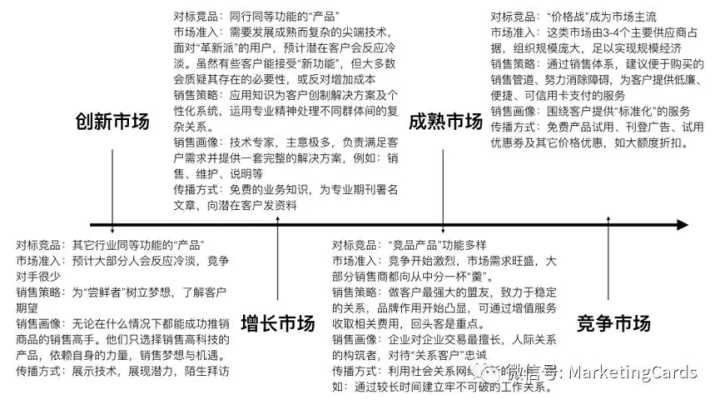 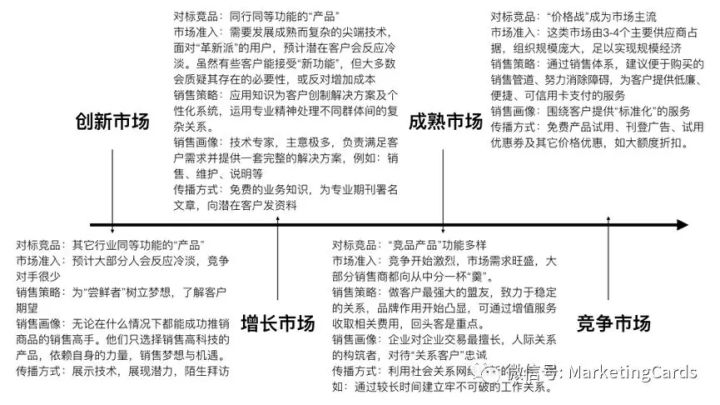 啥意思？通俗点说，举例：电视1000块，啥品牌其实这会儿不重要，尤其在国内。20%的用户都会选择花1000块买电视，没混到20%的市场占有率的话就开辟新市场做到20%，比如一线到二线到三线，最后到四线，这个套路医美口腔行业不要太熟。但是剩下80%的人真的出不起1000块怎么办呢？假设，如果我们把电视直接降到800块，确实能影响80%中的20%的人来购买。但是之前的20%的人会不会认为这个“啥品牌”太不靠谱了？因为之前的用户多花了200块钱。所以，电视行业最常见的套路就是，再出一个带“新功能”的电视，甚至很多时候都是鸡肋的功能，还卖1000块，也是俗称的“新产品”。然后老型号卖800块，或者买电视送电饭煲。以此来扩大市场空间，也是营销人口中俗称的“新商业组合”。基于目前的医美口腔市场来说，前两条几乎没戏医美整形口腔行业，“技术大变革”在医疗领域每隔5-10年才能有一回，现在的问题是能不能扛到下一个变革才是中小门诊首当其冲的问题。第二条更没戏，连四线城市都已经攻占了，还开辟个毛新市场？村村通啊？因此，如何通过新的商业组合来拉动“需求”就变成了解决问题的本质。结论，这TMD其实是个“定位”问题。因此，我们换个思路来看待这个事Jason曾经写过一篇稿子叫做：三线四线城市怎么玩【整形】【口腔】新营销？曾对市场做了一些判断上的定义，例如：1、城市与一线、二线城市联系更加紧密，城市老龄化及空巢家庭增多3、城市生活相对安逸，各种酒局饭局不断及千丝万缕的“圈子”4、逐渐会形成固定的“圈子”，比如围绕当地的市政府、开发局、法院等5、“规则”是一码事，“原则上不行”是另一码事6、各种“朋友推荐”的事情非常的多，相信“熟人”的力量7、这种“熟人”关系甚至可以理解为彼此几家上下三代都可以“刷脸”8、互联网应用尤其移动互联网应用在逐渐成熟，但是仍然比不了“熟人”9、互联网核心应用，朋友圈。结论：“社交红利”>“广告复制”，但是会顾及移动平台的“口碑”；起码差评会有“转化”影响，这是从用户角度说的，说人话就是：让你所有的顾客都成为你的广告。我们再从产品角度说，以矫正为例，隐＊美很好也很贵，但是时＊＊使卖的也不错。我们假设A买了隐＊美，并推荐B来买时＊＊使，逻辑是不是也可以成立？这样，我们等于把市场细分为二个档，对应不同的消费阶层：A＝隐＊美／B的营销成本＋隐＊美的成本B＝时＊＊使／C的营销成本＋时＊＊代天使的成本C＝？并通过“现金卡”／“APP”的充值返项目来平衡A&B之间的利益平衡以上是应用逻辑，但从人性的角度说，鉴于A买了隐＊美，并推荐B来买时＊＊使的时候，B作为A的朋友攀比心理，“最大的可能”是会选择用“时＊＊使＋现金＝隐＊美”。“最大的可能”啥意思？就是俗称的“升单转化率”。规则设计好，流程线跟进好，咨询再助攻一下，这样就产生了“升单”的可能性，也提升了最后整体的增长空间。（智能小编OS：上面的字我都认识，就是加在一起还是不知道啥意思）好像确实有点绕哈，那举个例子：用户A买了个电视送了个电饭锅，可A家里有个电饭锅，送的这个用户A你如何处理？一般来说不会超过2个选项，留着或者送人？按照现在的“管道设计”是，收下电饭锅的用户B同样面临2个问题1、免费送的电饭锅凑合用2、加钱换购一个“完美”的换购比如要加800块，但是门店的活动是充800送手机，但是B已经有手机了，那手机怎么办？选择送了用户C，用户C同样面临相同的问题3、免费送的手机凑合用4、加钱换购一个“完美”的…那如何找到A并开始这个“销售管道”呢？en,毕竟前文提到的医院还有一万“老患者”呢你懂的！当然，“充值返项目”只是一种。“充值返项目”这种方式未必适合所有口腔医院，尤其一二线的口腔医院。比如：行业中的瑞＊集团就直接又开了一个新品牌＊泰，思路路数和上文基本一致，只是方法上比较“大手笔”。至于好使不好使，会不会因为其它目的综合考量？会不会产生“意外惊喜”或者“惊慌”？那只能根据财报、行业消息反推了，不提了。而对于非集团性质的口腔门诊来说，其它技巧方法也有，比如常见的推荐红包返现、第二人半价、全场5折加收等等，以前都说过。这其实是个“成本&流水”管控问题，需要进行“沙盘模拟”，这不是此文重点，具体不提了。总之，细节手段很多，“适合自己”最重要，也欢迎大家自行搜索。友情提醒，千万不要做100抵1000那种卡券设计手段方法千万条，用户信任第一条。活动不得当，老板两行泪。我的经验是，基于医美整形口腔齿科门诊四线城市现状，“价格半透明半不透明”的过渡时期下，用户遵循互联网众筹多年教育原则“以为很划算”，来了以后发现看大病种都是几万起，直接颠覆“三观”认知后，再一听隔壁品牌门诊比自家门诊便宜一半，导致这个弱智的“套路”难免有“套路诈骗”的嫌疑。尤其很多医美口腔机构常年这么搞，当“大众认识”变成“口碑认知”后，直接结果就是不做活动就没客户，这就是个恶性死循环。长远来说，用户对于品牌&信任一旦丧失，会延伸出很多其它“信任危机”，大家都懂的。不信的话，你自己接诊两次看用户反馈或者偷听一下咨询接诊对话就了解了。恩，这个事咱能不提就不提了。现在问题来了，“现金卡”应该如何设计呢？（这里提供一个小思路，大家懂的，“方案”的话Jason真的需要收钱了！）特别提醒：以上的“典型案例”基于“提问者”他家门诊的很多已知情况胡说八道，比如：宏观环境、市场环境、竞争环境、区域环境、自身情况等。因为需要参考的数据细碎点太多，为了保证文章阅读通畅，文章中很多细碎点没有详细提及。比如：区域环境中，这家门诊周边10公立范围内有两家公立医院，这就牵扯“区域布局”问题。总之，本文方法仅作为启发思路之意，请其它门诊医院务必不要完全照搬，否则你会死的很惨，别怪Jason哥没提前告诉你。其它方面要嘱咐的建议：1、永远“不要拿消费者当傻瓜”就像“不要拿自己的老板当傻瓜”一样。透明化市场下，只有想不到没有网上找不到。所以，基础工作该做还是得做，虽然确实很苦。2、“病种套餐”很重要结合人群场景的“套餐”更重要。明白的就明白了，不明白就算了，这个不好说的太明白。（特别提醒：为了以后做内部运营数据分析，做之前就考虑好如何套餐拆分。）3、“核心病种”是门诊品牌持续创造价值的基础所以和上条怎么权衡，这是个大问题，也是个必须思索的问题。4、渠道合作一定要做合作的基础是互惠互利，占便宜的心态不能有。在当地耕耘了2年，当地的企业要都不认识Jason就真没要啥说的了。渠道合作如何才能做的巧妙，有机会再说。5、“招牌”能放多大放多大最好成为“地标”，个人经验没啥案例佐证，信不信由你。6、 创意设计要做好广告创意也是“形象体现”。但“好看”是为了“高端”，字大才是“广告”，这个必须说明白。7、 车体、灯箱、电视广告还是可以做一些的广告牌能做多大做多大。你要指着户外广告给带转化基本没戏，不如让用户看着广告就特提气。（另，能找到“当地的代言人”最好，但要注意“广告法”合规。）总之，“看谁嗓门大”这种事有时是惊喜也可能是惊吓，懂者自懂。8、微信／公众号活动拉粉能做就做不说做多好也是个不错的活动信息传递机会，但不是让你天天骚扰用户“早晚安”，以前专门说过，不提了。9、“免费洁牙”结合活动可以搞一下企业“社会公益”和“教育市场”的平衡是市场现状客观存在的。但，“免费”招来的用户，“流转转化率”还是可以预见的，作为“布局者”别抱太大指望，否则咨询会怀疑人生，影响团队士气。10、“义诊”这种事可以选择做毕竟背门诊靠着一堆小区，但需要做的巧妙。核心点在于国内对于医疗的认知还是有点“狭隘”的，与其天天骂娘不如接受现实并进行优化。毕竟还是打着“高端诊所”的名义，不要把自己搞得跟“高端骗子”一样。11、口碑、评测网站，活动可以结合但是巧妙很重要，因此产生的用户厌烦情绪，真心划不来。比起远在线上的口碑真心不如当下的转化率，这是最大的大实话。只是，门诊能做多久，还得靠“口碑”，这也是最大的大实话。12、咨询话术务必传递好这是经验，也是血泪史。13、门诊内运营？有机会再说吧14、最重要的一点：“算好成本，不能赔本，落实执行”20%的方案80%的执行，执行包括从执行方案到执行落地，节点监控定期排查非常重要，这是经验，只是没有血泪史。目前Jason能想到的大概就这些，祝你好运！写在最后的话：从目前来说门诊营销的本质就是个“需求算术题”，核心压根都不在投放上。对于需求几乎恒定的医美整形口腔齿科市场环境下，如何吃到“最大的蛋糕”才是每个门诊真的该认真焦虑的问题，这句话信不信由你。